Inschrijfformulier voor het kandidaat-lidmaatschap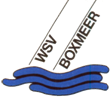 W.S.V Boxmeer   //  Beugense Maasstraat 7                                                                                              5835 CD Beugen //  info@wsvboxmeer.nl   We vinden het fijn dat u interesse toont in onze vereniging.Indien u prijs stelt op plaatsing op onze inschrijflijst dan verzoeken wij u dit formulier in te vullen en € 10,-  over te maken op rekening: NL70RABO0149137265 van WSV Boxmeer, onder vermelding van"wachtlijst seizoen 2024". Graag uw E-mail adres duidelijk vermelden!!!_________________________________________________________________________Persoonlijke gegevens:Naam:………………………Voorletters:…………Roepnaam:……………Geboortedatum:……………………….*Gehuwd/samenwonend:……………………….    Beroep:………………………………………….Pensioen:……………………………………….Hobby`s :……………………………………….. Handig in:………………………………………. Adres:…………………………………….Postcode:…………………….woonplaats:………………………………. Telf.nr. thuis:………………………….Mobiel:……………………….Emailadres:……………………………………_______________________________________________________________Gegevens boot:*Type: motorboot/zeilboot  Lengte:…………………..Breedte:……………Naam boot:………………………… *   Doorhalen wat niet van toepassing is.** Opgegeven dienen te worden de grootste lengte en de grootste breedte, dus inclusief alle vaste         aanbouw zoals zwemtrap, zwemplateau, preekstoel etc.Registratie nr. indien van toepassing ……………………………………*Gasinstallatie: ja/neeDatum van aanmelding voor een ligplaats:…………………………………..      Naam verzekeraar:…………………………………………………………Polis bootverzekering bijvoegen. (jaarlijkse verplichting)Geldig gaskeuring certificaat bijvoegen indien gas aanwezig drie jaar geldig. (verplicht )Het bestuur is niet aansprakelijk voor ongelukken met gas / benzine en andere brandbare stoffen.De veroorzaker is ten allen tijde aansprakelijk voor lichamelijke letsel en schade aan derde veroorzaakt door  boven vernoemde stoffen. Bij constatering bij gasgebruik zonder geldig certificaat kunt u geroyeerd worden als lid.Handtekening………………..Hieronder niet schrijven s.v.p. ______________________________________________________________ Inschrijfnummer             [       ]  [       [  ]      [  ]      [  ]      [                                                                                                                                                                                                         